Leadership/Mentorship School Community OpportunityWHO:	Burnaby North High School students, parents, teachersWHAT:	Student-Led Walkabout			WHERE:	Burnaby North High SchoolWHY:	 	School needs help with the set-up of information tables, needs us               to be at the tables to help parents, and clean-up at the end.WHEN:	Thursday, Sept. 20, 2018		4:45-8:45pm (4 hour shift) (Dinner provided for you at 4:45)							 (Thanks to admin. for providing you dinner!)Please note: It is VERY important that you show up once committed to this, arrive early and do your best to represent well!Please print:I _________________________________ (parent/guardian) give permission for my child _______________________________________ (print name) to participate in this volunteer activity. I understand that students will be going to the event without school supervision, there may not be school supervision at the event and they will be returning home on their own.Any allergies/food aversions: If no, please state no________________________Student Cell Number:_________________________________________Parent/Guardian Signature:_____________________________________If you have any questions, please contact Elizabeth Byrne (Mentorship/Leadership teacher) at Elizabeth.byrne@sd41.bc.ca or call the school at the number above. 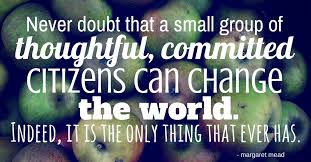 Return this to Ms. Byrne in Room 202 by Monday, Sept. 17, 2018 at 3:15pm.